Fixed Assets list for Year 22/23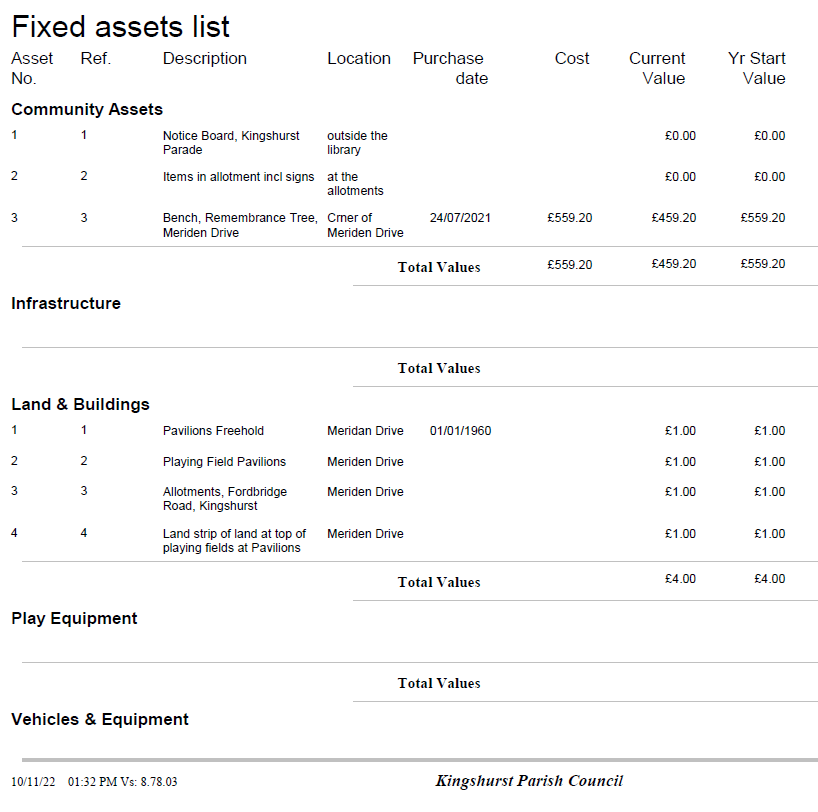 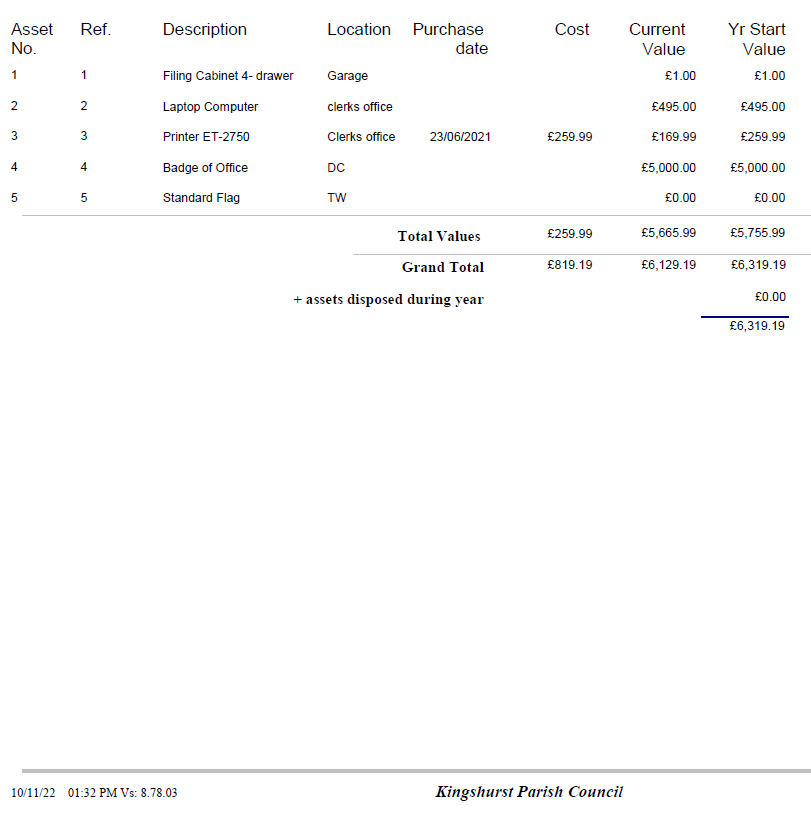 